Анализ работы МБУДО «ЦДТ»  за 2020-2021 учебный год.       Муниципальное бюджетное учреждение дополнительного образования «Центр детского творчества» - это многопрофильное учреждение дополнительного образования детей, которое реализует дополнительные общеобразовательные (общеразвивающие) программы по следующим направленностям:1. художественная;2. эколого-биологическая;3. социально-педагогическая;4. физкультурно-спортивная.Основная цель деятельности ЦДТ на 2020-2021 учебный год:«Создание единого образовательно – воспитательного пространства   обеспечивающего развитие и формирование многогранной личности ребенка в соответствии с его склонностями, интересами и возможностями»Исходя из поставленной цели, были определены следующие задачи:Программное, методическое, педагогическое обеспечение образовательного процесса.Выявление, изучение и оценка результативности педагогического опыта в ЦДТ, обобщение и распространение его.Активизировать участие в международных, российских, региональных, городских   конкурсах и мероприятиях.Усовершенствование существующей в Центре системы работы с одаренными детьми.Воспитание у обучающихся любви и устойчивого интереса к истории родного края, чувства патриотизма.Создание прозрачной, открытой системы информирования граждан об образовательных услугах, обеспечивающей полноту, доступность, своевременное обновление и достоверность информации. (Навигатор и Сайт учреждения)Организация образовательного процесса осуществляется в соответствии с Законом РФ от 29 декабря 2012 г. № 273-ФЗ «Об образовании в Российской Федерации», Уставом и локальными актами Центра детского творчества.         Количество и продолжительность занятий в неделю устанавливается в соответствии с СанПиН 2.4.4.1251-03, утвержденными постановлениемГлавного государственного санитарного врача РФ от 04.07.2014 № 41.   Количество обучающихся в учебных группах определяется особенностямидополнительных общеобразовательных общеразвивающих программ, возрастными особенностями обучающихся и санитарно-эпидемиологическими нормативами.Характеристика контингента обучающихся и образовательных программ.Количество обучающихся в ЦДТ остается стабильно высоким-2400 детей, образовательная деятельность осуществлялась в 118 группах, в 32 творческих объединениях. 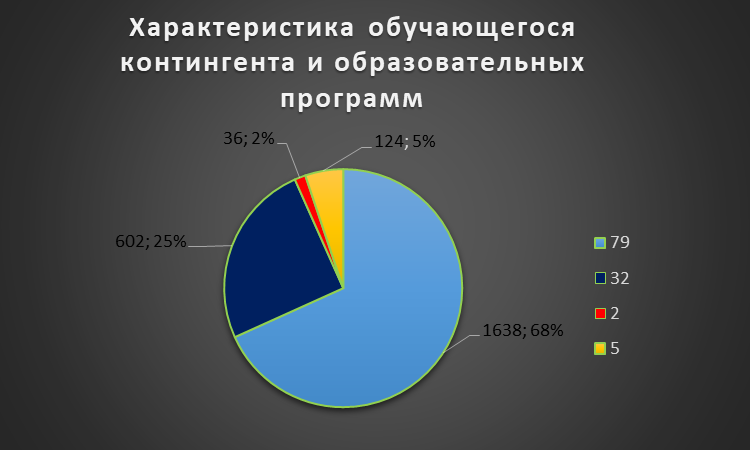       В Центре занимаются дети и подростки от 5 до 18 лет на основе свободного выбора направлений и вида деятельности. Так же, ведется обучение и воспитание обучающихся с ОВЗ. Число воспитанников с особенностями развития в Центре неуклонно растет, их количество составляет 1,3% от общего количества обучающихся, что говорит о создании условий для адаптации в  учреждении - реализация программы «Доступная среда». Образовательная деятельность осуществляется через реализацию дополнительных общеобразовательных программ различного уровня и направленностей.Перечень дополнительных общеобразовательных (общеразвивающих) программ:                                                       Программы распределяются по направленностям следующим образом:- художественная – 20; - социально-педагогическая – 10;- эколого-биологическая -1;- физкультурно – спортивная – 1;По годам обучения:-11 программ- 1 года обучения;-2 программы – 2 года обучения;- 9 программ – 3 года обучения.       По содержательной направленности представленные программы соответствуют: физкультурно-спортивной, художественной, эколого-биологической, и социально-педагогической деятельности.Выполнение программ постоянно отслеживается администрацией Центра, а результаты заслушиваются на методических советах, педсоветах, совещаниях при директоре. Условия осуществления образовательного процесса.      В августе 2020 года, состоялся педсовет, на котором обсуждали, приоритеты организации учебно-воспитательного процесса, перспективы развития Центра детского творчества в условиях Концепции развития дополнительного образования детей, планирование деятельности Центра на 2020-2021 учебный год. Была утверждена учебная документация Центра и педагогов: - учебно-воспитательный план ЦДТ на 2020-2021 год;- общеобразовательные (общеразвивающие) программы; - годовые учебно-воспитательные  планы; В течение полугодия проведено 4 педсовета и 6 совещания при директоре, где обсуждались актуальные вопросы:- расписание занятий творческих объединений.-проведение инструктажа по Технике безопасности и Противопожарной безопасности с работниками.- заключение договоров с образовательными учреждениями города,  и многое другое.      Для успешного развития, выполнения поставленных целей и задач в области обучения и воспитания детей и подростков, ЦДТ осуществляет сетевую форму реализации образовательных программ на базе образовательных учреждений: МБОУ «СОШ № 50», МБОУ «Гимназия  № 37», МБОУ «СОШ № 46», МБОУ «Гимназия  №17», МБОУ « СОШ №31», МБОУ «Гимназия №9», МКОУ интернат IV вида. Так же Центр успешно сотрудничает с ГБПОУ «Дагестанский колледж культуры и искусств им. Б. Мурадовой» Студенты разных курсов проходят практику в МБУДО «ЦДТ», где берут уроки профессионального мастерства у педагогов Центра.На базе образовательных учреждений обучаются 1044 воспитанника, что составляет 43%, а базе Центра обучаются 1356 воспитанников, что составляет 57% от общего количества воспитанников. Каждый педагог ведет работу согласно утвержденному плану работы, накопительные папки педагогов пополняются новыми разработками и достижениями. Центр детского творчества осуществляет работу с детьми в течение всего календарного года по 7-дневной рабочей неделе в две смены, с 8.00 часов до 20.00 часов. В каникулярный период, в пришкольных лагерях, педагоги Центра проводят занятия по специальному расписанию с включением мероприятий досугового и оздоровительного характера.     Сегодня время диктует свои условия. Цифровая среда ЦДТ позволяет работать с учениками и дистанционно, с использованием различных аккаунтов, через группы whatsapp, VK, instagram, при помощи скайпа и других программ для видеосвязи, а также посредством программы Zoom.      В рамках реализации регионального проекта «Успех каждого ребенка» в 2019 году стартовало внедрение целевой модели развития региональной системы дополнительного образования детей. Одним из направлений является внедрение системы ПФДОД и Навигатора услуг дополнительного образования. С 2020 года электронная система записи в учреждения дообразования стала обязательной. У многих родителей остаются трудности с регистрацией в системе Навигатор: - низкий уровень информационной (пользовательской) компетенции (отсутствие электронной почты, не помнят пароль); - трудности при самостоятельной регистрации;- процесс регистрации «с нуля» занимает длительное время;- трудности перевода детей из группы в группу;- много непродуктивной работы по отмене заявок (родители подают до 10заявок).Проблемой остается и то, что большинство педагогов не владеют навыками работы в Навигаторе, ссылаясь на отсутствие ноутбуков, интернета, навыков работы с компьютером. Целый год помощь педагогам оказывали методисты и педагог  Магомедова З.М., что не привело к значительным положительным  результатам.На конец года в системе Навигатор опубликовано 32 программы. Электронных заявок подано 2852 подтверждено СНИЛСами 2198Работа в системе Навигатор продолжается.     Педагоги Центра постоянно работают над созданием доброжелательной и комфортной атмосферы, в которой каждый воспитанник  ощущает себя необходимым и значимым, так же, создают «ситуацию успеха» для каждого, чтобы научить самоутверждаться в среде сверстников социально адекватным способом.По итогам года количественная сохранность контингента обучающихся  составляет:100% сохранности - в т/о «Voice», «Лира». Высокий процент сохранности: «Салам» (99%), «Театральная мозаика» (98%), «Ритмы Кавказа» (93%), «Умелые руки» (80%), «Ак-гель» (90 %), «Магия танца» (80%), «Тарки-тау» (80%), «Не11о» (78%), подг. гр. Анс. «Салам» (77%), «Вдохновение» (67%), «Икебана» (72%), «Соколенок» (70%), «Радуга» (76%), «Палитра» (54%), «Волшебная кисть» (50%), «Декор» (50%), «Ментальная арифметика» (81%), «Художественная лепка» (72%), «Шахматы» (58%).Для сплачивания и сохранения воспитанников в своих творческих объединениях педагоги применяют различные способы: проведение различных воспитательных мероприятий, выездные мероприятия, экскурсии по достопримечательностям города, участие в различных конкурсах, а так же применяют систему поощрений: благодарственные письма, грамоты, подарки, соблюдают традицию поздравление с  Днем рождения каждого ребёнка в коллективе. Следствием всего является стабильно высокая сохранность контингента воспитанников.       Выстраивание процесса отслеживания образовательных результатов учащихся, позволяющего объективно оценить качество освоения дополнительных общеобразовательных общеразвивающих программ, является одним из условий работы учреждения дополнительного образования.С целью выявления соответствия уровня освоения учащимися дополнительной общеобразовательной общеразвивающей программы прогнозируемым образовательным результатам была проведена аттестация ЗУН.                            Результативность образовательного процесса.Почти во всех объединениях воспитанники показали хороший результат знаний, не смотря на то, что обучающие 1 года обучения приходят с разным способностями, и их результат влияет на общую картину.Например, в т/о «Hello» пдо Тумалаева А.З. отставаний по программе нет. На занятиях в основном применяется репродуктивный метод обучения, активно используется дидактические и раздаточные материалы, часто применяется игровая форма обучения. Поэтому воспитанники хорошо усваивают материал (59%).  В т/о «Магия танца» пдо Адильханова А.Д. – учащиеся за время обучения познакомились с разными жанрами хореографического искусства: национальным, современным, народным, получили представление о выразительности танцевальных движений, легкости, стиле, грации. Между участниками хореографического объединения установились дружелюбные товарищеские отношения. Они с радостью посещали занятия, своими первыми танцевальными попытками радовали зрителей на концертах. По оценке самих ребят, занятия танцами помогли им расширить свой кругозор и дали возможность проявить свои творческие способности, как и предполагалось в ожидаемых результатах программы. (41%)В т/о «Тарки-Тау» пдо Акаева Н.М. все поставленные задачи выполняются в сроки. В этом учебном году постановили даргинский танец. Результаты своей работы ансамбль охотно демонстрирует как на внутришкольных мероприятиях, так и за ее пределами. (56%)В т/о «Лира» пдо Гусейнова Н.Н. программа выполнена не полностью, так как с конца декабря по март педагог находилась на больничном по состоянию здоровья. В течение учебного года каждый обучающийся изучает 3-4 песни, в зависимости от индивидуальных способностей каждого ребенка. Наргиля  Наримановна особое внимание в своей работе уделяет одаренным детям. Но все же учебный год был непродуктивный в плане концертных выступлений. Юные вокалисты Центра участвовали в онлайн – конкурсах. Участие в концертах и конкурсах у детей стимулирует интерес к вокалу, дисциплинирует и воспитывает трудоспособность. Педагог отметила, что живые концерты несравнимы с дистанционными выступлениями.Наргиля Наримановна вела работу с воспитанниками с ОВЗ пришедшие зажатые, не владеющие никакими певческими приемами, но, в результате уровень их голосовых возможностей стал намного лучше.Педагог надеется в следующем учебном году воспитанники смогут полноценно выступать на концертах и конкурсах различного уровня. (54%)В т/о «Ак-Гель» пдо Долгатова Н.Р. программа выполняется с опережением. Воспитанники усваивают программный материал легко, что позволяет поставить в год несколько новых танцев.(59%)В т/о «Салам» пдо Сулейманова Р.Г. программа выполняется в установленные сроки. (38%)В т/о «Театральная мозаика» пдо Дадашева Л.А.С начала учебного года реализовывают общие программные задачи:Знакомство детей с различными видами театров ( кукольный, драматический, детский и т.д.), приобщение детей к театральной культуре, обогащение их театрального опыта: знания детей о театре, его истории, устройстве, театральных профессиях, костюмах, атрибутах, театральной терминологии. Обучение детей приемам манипуляции в кукольных театрах различных видов, формирование умения свободно чувствовать себя на сцене. Воспитывается ответственность и чувство товарищества, так как театр является работой коллективной. Из числа учащихся четырех групп были отобраны 12 детей, обладающие хорошими организаторскими способностями, склонностями к театральному творчеству и сформирована 5 группа, которая занимается дополнительно еще 2 часа в неделю. Работа объединения была эффективной. (58%)т/о «Вдохновение» пдо Уматова П.М. отметила, что учебный год оказался не из легких. В связи с болезнью концертмейстера было очень сложно проводить занятия, так как малейшая пауза расслабляет первоклашек, а когда их еще 40, то очень трудно их организовать и заинтересовать. Большое количество детей в группе влияет на качество усвоения программного материала. Несмотря на все сложности, группы 1 года обучения научились построению, перестроению, приступили к изучению классики у станка. Но планы коллектива не были реализованы в полном объеме, так как в актовом зале проводили олимпиаду и воспитанники т/о «Вдохновение» лишены были возможности посещать занятия целый месяц (40%)В т/о «Voice» пдо Муртазалиева М.М. Основной контингент в т/о  дети 2 года обучения. Диапазон у большинства воспитанников на начало года был в пределах квинты-сексты, у некоторых в пределах октавы. Большинство детей на конец года имеют свой запас песен, выделяют любимые. Они могут осознанно осваивать различный по тематике и более яркий по средствам музыкальной выразительности песенный репертуар. Певческий диапазон значительно расширился, была проведена большая работа над чистым интонированием. Результатом работы стали выступления на различных концертах (13%)       Воспитательный процесс в Центре является целостным и непрерывным, который выстраивается в тесном сотрудничестве с родителями обучающихся и охватывает все формы взаимодействия ребенка и взрослого. Воспитывается в детях ответственность и чувство товарищества.  Во всех объединениях Центра в течение года проводились беседы по антитеррористической и пожарной безопасности,  инструктаж по технике безопасности труда и правил безопасности в осенний, зимний периоды.Воспитательные мероприятия.       Из-за ограничительных мер, в связи с угрозой распространения Короновирусной  инфекции,  массовые мероприятия в ЦДТ с начала учебного года были проведены дистанционно. Методист по массовой работе Габибова Н.А. провела с воспитанниками и педагогами: 3 сентября. День солидарности в борьбе с терроризмом приуроченное к трагедии в Беслане;4 сентября. «Скажем терроризму – нет!»;Октябрь. День открытых дверей;Ноябрь. День Матери;Декабрь. Новый год. Все видеоролики размещены на официальном сайте МБДО «ЦДТ» и инстаграмм страничке centr_na_gagarina, где уже более 1000 подписчиков.Достижения воспитанников.Участие воспитанников в дистанционных конкурсах разного уровня является одним из оптимальных условий для развития их творческого потенциала. Именно сегодня набирает силу разнообразное конкурсное движение на разных уровнях, начиная с городского, заканчивая дистанционными конкурсами международного уровня. Дистанционные конкурсы -это обеспечение «Роста творческого потенциала» обучающихся.Участие воспитанников ЦДТ в  мероприятиях городского уровня.Участие воспитанников ЦДТ в конкурсах Международного уровня                                                 Кадровый состав.Педагогический коллектив ЦДТ состоит 51человек и  представляет собой группу  творческих, талантливых единомышленников. Коллектив разновозрастной.         Успех коллектива складывается из профессиональных достижений каждого его члена в отдельности. Любое достижение педагога- часть успеха всего коллектива. Система повышения квалификации способствует росту профессионального мастерства педагогов, что в конечном итоге повышает качество педагогической деятельности.  За последние 3 года 17 педагогов (свыше 50% от общего числа) успешно прошли аттестацию и получили высшую категорию.       Большинство педагогов имеют персональные сайты, общаются в социальных сетях, имеют электронную почту, обучаются дистанционно, используя Интернет, участвуют в вебинарах и онлайн-конференциях, создают собственные презентации, различные материалы, в том числе тестовые. Особенно популярны среди педагогов сайты: www.pedkonkurs.ru,  https://infourok.ru и прочие. Регулярно обновляется материал на инстаграмм- страничке сentr_na_gagarina и официальном сайте МБУДО «ЦДТ». С начала учебного года на официальном сайте размещено 20 публикаций. 2020-2021 год - год результативного участия педагогов в профессиональных и творческих конкурсах различного уровня (от городского до международного)Достижения педагоговМетодическая работаСамым главным и существенным в методической работе является оказание реальной помощи, сопровождение педагогов при реализации профессиональных потребностей, преодоление дефицитов компетенций педагога, способствующих качеству и повышению эффективности учебно-воспитательного процесса.Методистами центра Магомедовой У.И. и Бариевой П.А. в феврале месяце было проведено анкетирование родителей для изучения уровня  удовлетворенности образовательными услугами, предоставляемыми Центром детского творчества.В анкетировании приняли участие 1076 родителей воспитанников из 32 творческих объединений, что составляет 45 % от их общего количества. Выявлено: процент удовлетворенности  родителей образовательными услугами, предоставляемыми Центром детского творчества достаточно высок (92%). 45%  родителей желают улучшение материально-технического оснащения Центра.За 2020-2021 учебный год методистом Бариевой П.А.:30.10.20г.- проведен семинар-практикум «Творческий педагог-творческие дети». 27.11.20. – подготовлен  доклад-презентация для выступления на  педсовете на тему: «Организация деятельности в условиях внедрения системы Навигатор»;20.04.21.  было проведено воспитательное занятие на тему: «Я здоровье берегу - сам себе я помогу!» в  т/о «Развитие логического мышления» Методистом Магомедовой У.И. в помощь педагогам были подготовлены разработки: «Рекомендации пдо по комплектованию и сохранности контингента обучающихся»; «Комплексное взаимодействие педагогов и родителей в обучении и воспитании детей»; «Примерная схема конспекта занятия педагога дополнительного образования»; «Нетрадиционные формы занятий в учреждении дополнительного образования детей»; «Владение современными технологиями в дополнительном образовании»; «Методика посещения и анализа занятия педагога дополнительного образования».Подготовлен доклад - презентация для выступления на  педсовете на тему: «Профессиональный стандарт педагога дополнительного образования. Формирование новой педагогической культуры», в декабреУчастие во Всероссийском конкурсе методических разработок “В стране рукоделия” - Дипломом Победителя. Участие во Всероссийском конкурсе «Летят они стаей живых журавлей», в ноябре, - Дипломом победителя.Методическая работа педагогов:Сулейманова Р.Г.- Доклад на совещание на тему: «Развитие артистизма в детском хореографическом коллективе».-разработка воспитательного мероприятия «Мы - дагестанцы».-разработка воспитательного мероприятия ко Дню матери.- разработка открытого занятия: «Хореография и народные танцы».Гусейнова Н.Н.- доклад на МО на тему: «Развитие певческого дыхания – фундамент вокальных навыков».- разработка открытого занятия на тему: «Певческое дыхание в процессе работы на занятиях по вокалу».Муртазалиева М.М.- разработка воспитательного мероприятия на тему: «День добра и    уваженияАкаева Н.М.- доклад на МО на тему: «Развитие хореографических навыков у детей младшего школьного возраста».- разработка воспитательных мероприятий на темы: «Мы против терроризма»,  «Чтобы радость людям дарить, нужно добрым и вежливым быть», «День памяти».Долгатова Н.М.- разработка открытого занятия: «Танец – это радость».- прения  на совещание на тему: «Развитие артистизма в детском хореографическом коллективе».- разработка воспитательных мероприятий на темы: «Нет террору», «Мы за мир на Кавказе».- доклад на совещание при директоре на тему: «Занятия хореографией в системе дополнительного образования детей».Уматова П.М.- доклад на совещание при директоре на тему: «Формирование мотивации к обучению хореографии в т/о «Вдохновение».Тумалаева А.З.- доклад на совещание при директоре на тему: «Игровые приемы в обучении английскому языку младших школьников».- разработка воспитательного мероприятия на тему: «Защитники Отечества».- разработка воспитательного мероприятия на тему: «Масленица».- разработка открытого занятия на тему: «Времена года».Хайбулаев А.А.- доклад на МО на тему: «Роль хореографического искусства в воспитании культуры детей».Дадашева Л.А.- разработка сценария :«Расул Гамзатов посол мира».- разработка сценария :«Дагестан-наш край родной».- разработка сценария :«Моя семья- мое богатство» к 100- летию образование ДАССР.      Одной из эффективных форм организации методической работы,
способствующей непрерывному повышению профессионального мастерства
педагогов, является открытое занятие.Из запланированных 8 открытых занятий в МО «Умелица» не проведенными остались 2 занятия: т/о «Ментальная арифметика» пдо Магомедова З.М., и т/о «Художественная лепка» пдо Шихшаидова Д.И. по состоянию здоровья.        Занятия анализировались и рассматривались с точки зрения индивидуально-дифференцированного подхода в обучении, применения здоровьесберегающих методик и форм организации учебно-воспитательного процесса, интерактивных технологий. Все открытые занятия имели практико-ориентированную направленность. Анализы занятий в основном показали соответственный квалификационный уровень педагогов. Замечания, рекомендации, которые давались педагогам, устранялись в установленный срок. При посещении открытых занятий наблюдалось обеспечение удовлетворительного методического уровня проведения всех видов занятий в соответствии с содержанием учебных планов и  программ.Из запланированных 8 открытых занятий в МО «Вдохновение» проведены 7.       Педагог Адильханова А.Д.  не провела запланированное занятие на тему: «Бальный танец Вальс», сославшись на то, что провела открытое занятие и мастер-класс для студентов Колледжа Культуры проходивших практику в ее объединении. Мастер - класс  (18.01.21.)       Класс-концерт  с участием воспитанников  творческих объединений «Лира»  и «Voice» не проведен в связи с болезнью педагогов.         25.11.21. в Центре детского творчество прошло открытое занятие в т/о «Лира» пдо Гусейнова Н.Н. Тема: «Певческое дыхание в процессе работы на занятиях по вокалу». Педагог не реализовала все задуманное на занятии, сославшись на нехватку времени. Работа детей в формате диалога по знанию теории была пассивной. Педагогу  рекомендовано тщательнее прорабатывать все этапы занятия и не переоценивать возможности воспитанников.       17.12.20.  в Центре детского творчества состоялось открытое занятие в т/о «Ак-гель» пдоДолгатова Н.Р. Тема: «Танец – это радость». Участники получили памятные призы. Завершилось занятие произвольной программой. Педагог способствовала  развитию детей через поддержку, выявление достоинств и достижения  каждого на занятии. Дети были активны: охотно и эмоционально выполняли все задания. Дети смогли пережить чувство успеха.На занятии царила обстановка доброжелательности, сотрудничества и взаимопонимания между педагогом и детьми.          20.12.20.  года состоялось открытое занятие в творческом объединении «Салам» пдо Сулейманова Р.Г. Тема: «Хореография и народные танцы».Педагог тщательно продумал структуру занятия, его этапы, время, отведенное на каждый этап, составил развернутый план занятия, что и явилось результатом успешного проведения открытого занятия, реализации намеченных задумок.По  типу открытое занятие было показательным, прошло на высоком уровне.           03.03.21.  в т/о «Hello» пдо Тумалаева А.З. состоялось открытое занятие на тему: «Seasons» (времена года).  По типу занятие было комбинированным.В обучении разговорной речи умело подобран речевой материал: речевые ситуации, диалог-образец, текст (устный, письменный), наглядность. Занятие  проведено в рамках здоровье сберегающих технологий, была проведена физкультминутка. В конце занятия дети провели самооценку занятия по 3 критериям по 5 бальной шкале. Анета Зульпукаловна прекрасно владеет педагогическим мастерством, цель занятия была достигнута.          05.03.21.  в  т/о «Тарки-Тау»  пдо Акаева Н.М. состоялось открытое занятие на тему: «Многонациональный Дагестан». По  типу  занятие было показательным.       После традиционного поклона педагог отметила, что занятие посвящено 100-летию образования ДАССР, что все народы Дагестана имеют свои традиции, культуру, обычаи  и пригласила в удивительный мир танцев народов Дагестана. Воспитанники продекламировали стихи воспевающие красоты Дагестана, гостеприимство, мастерство умельцев, мудрость стариков и великих сыновей многонационального Дагестана. Результатом этого занятия стало качественное усвоение нового материала, мотивация на активную работу и дальнейшее занятие танцами. На занятие были приглашены гости: Усманов Р.К., Заслуженный артист РД, ведущий балетмейстер анс. «Лезгинка» и Гаджиев Б.Я., Народный артист РД, ведущий специалист Союза хореографов Дагестана. Они поблагодарили Нисаханум Мамаковну и  Центр детского творчества за воспитание подрастающего поколения.      На открытом занятии педагог стремится  показать, продемонстрировать коллегам свой позитивный или инновационный опыт, реализацию методической идеи, применение нового методического приёма или метода обучения. Но, в центре взаимопосещения занятий педагогами не достаточно активны. Отсутствует график взаимопосещений открытых занятий.    Работа над самообразованием призвана помочь педагогу в профессиональном росте, повысить эффективность уроков, стимулировать к активной   педагогической  деятельности. Однако, работы в данном направлении на должном уровне отсутствует. В преддверии знаменательных дат в Центре организовываются выставки творческих работ воспитанников: «Первая учительница», «Мама лучшая на свете», «Зимних сказок чудеса», к 100- летию образования ДАССР «Край мой Дагестан», «День защитника отечества», «Портрет в весенних тонах», «Космические дали», «Победы нашей негасимой свет» В основном в выставках принимают участие воспитанники тв. об. «Волшебшая кисть», «Палитра», редко -  воспитанники «Декор» и «Икебана». Воспитанники тв.об. «Радуга» почему- то в выставках творческих работ Центра участие в последнее время не принимают.                  Сведения о работе ДОО.          29 октября 2015 года Президент Российской Федерации В.В. Путин подписал указ № 536 «О создании общероссийской общественно-государственной детско-юношеской организации «Российское движение школьников»».        Целью РДШ является совершенствование государственной политики в области воспитания подрастающего поколения, содействие формированию личности на основе присущей российскому обществу системы ценностей.        На сегодняшний день  состав  РДШ входит 16 ОУ Ленинского района, в которых занято 2952 обучающихся, что составляет 11% от общего количества детей в школах района и объединяет учащихся 2-11 классов.         Работа ведется по 4 направлениям в рамках «Рабочей программы воспитания»:- личностное развитие;- гражданская активность;- информационно-медийное;- военно-патриотическое.По каждому из направлений проводятся мероприятия, в которых учащиеся являются инициаторами, ведущими и организаторами многих дел.В начале учебного года запущен проект для образовательных организаций «Рабочая программа воспитания», к которой  прилагается календарный план воспитательной работы на год. Результатом является приобщение обучающих к российским традиционным духовным ценностям, правилам и нормам поведения в российском обществе. Работой РДШ в ОУ  руководят 24 вожатые. На каждого вожатого была заведена Учетная карточка старшего вожатого. Проведена работа над усовершенствованием нормативно-правовой базы.Методистом Бадавовой М.А. в 20-21 уч.году  было проведено 4 заседания Школы вожатского мастерства, где были рассмотрены наиболее важные вопросы:Алгоритм создания первичного отделения ООСогласование совместной работы со старшими вожатыми ОУСамоуправление в РДШНоменклатура дел старшего вожатогоРоль вожатого в организации летнего каникулярного периодаНесмотря на ограничительные меры в связи с эпидемиологической обстановкой работа РДШ активно продолжается. Активисты при поддержке педагогов –организаторов провели множество мероприятий, участвовали в различных акциях, квестах и вебинарах:Всероссийская акция «Завтрак для мамы»;Стань РДШефом в своей школе;«Творческая мастерская  РДШ»;День неизвестного солдата;Всероссийский проект «Экотренд»;Конкурс «Не трогай, это на Новый год!»;К 8 Марта «Вам любимые!»;«День счастья!»;Выставка рисунков «Космические дали»;Участвовали в акции «Бессмертный полк» Приняли активное участие в III Республиканском слете РДШ. 4 сентября состоялся онлайн семинар-совещание – планирование работы ОУ в рамках РДШ на 2020-2021 год, проводимый ресурсным центром РДШ МАН РД школа кураторов РДШ.           В течение года велась работа по регистрации ОУ в первичное отделение РДШ. Многие школы столкнулись с тем, что были заблокированы на официальном сайте РДШ из-за неактивного пользования сайтом. На сегодняшний день зарегистрированы СОШ №6;10;50;56;17;29;39.По инициативе Ленинской администрации  в феврале была организована выставка рисунков ко Дню защитника Отечества «Отвага, мужество и честь». Победители, обучающие СОШ №27;31;17;9;14;10, были награждены Дипломами и Грамотами.Надо отметить, что в течение всего года работа активно велась через социальные сайты: whatsapp, VK, instagram.    Анализ результата воспитательной работы показал, что программа РДШ выполнена. В 2021-2022 учебном году необходимо продолжить работу по формированию деятельности РДШ, активнее вовлекать в работу классных руководителей и родителей обучающихся.Сведения о работе социально-психологической службы.Деятельность учреждения ЦДТ– это согласованная деятельность всех служб, (педагогической, методической, управленческой), в том числе социально-психологической. Целью сопровождения образовательного и воспитательного процессов в МБУДО «ЦДТ»  является создание социально-психологических условий для развития личности учащихся и их успешного обучения.Реализуются образовательные программы:Целевая программа в поддержку одаренных детей «Одаренные дети»2017-2022;Программа психолого – педагогического сопровождения учащихся в ЦДТ 2018-2021К обязательным видам деятельности специалистов СПС относятся:диагностика (индивидуальная и групповая (скрининг)),консультирование (индивидуальное и групповое),развивающая и коррекционная работа (индивидуальная и групповая),профилактика,психологическое просвещение и образование: формирование психологической культуры, развитие психолого-педагогической компетентности учащихся, родителей, педагогических работников.В начале учебного года было проведено исследование по изучению социализации обучающихся и воспитанников. По результатам данного исследования выявлено, что основной контингент воспитанников имеют высокий 46% и средний 39% уровни социализированности. С низким уровнем выявлено 15% от общего числа воспитанников.    Социальным педагогом Джабраиловой И.А. в начале учебного года составлены социальные паспорта т/о.Проведены собеседования с вновь поступивщими  детьми  на темы: -«Адаптация ребенка в творческом объединении», -«Правила поведения в центре».   С целью изучения психологической ситуации были проведены следующие психодиагностические обследования:Анкетирование учащихся с целью изучения адаптации.Рисуночный тест «Несуществующее животное».Собеседование с обучающимися и педагогами.Наблюдение за обучащимися на занятиях. Рисуночный тест «Моя семья»,Применяли с воспитанниками такие формы работы как:- игротерапия;
- занятия с элементами тренинга;
- сказкотерапия;
- психогимнастика. В связи со сложившейся эпидемиологической ситуацией, с целью дать общее представление о коронавирусной инфекции, о причинах возникновения, симптомах заболевания; научить применять профилактические меры, проведены профилактические беседы с воспитанниками на темы:- «Осторожно, Коронавирус!»- «Личная гигиена»,- «Правила поведения»,- «А если, уже заболел». Созданы и размещены на сайте учреждения  видеоролики с участием воспитанников.  Социально-психологической службой проведены воспитательные мероприятия с воспитанниками на базе СОШ № 31, 50, 17, 37 и ЦДТ с использованием мультимедийного оборудования:- октябрь - «Культура поведения на дороге», «День дедушек и бабушек»,-ноябрь - воспитательный час «Комплимент-дело серьезное!»; «Неделя толерантности».- декабрь – «Урок доброты»; «Правила поведения на дорогах в зимнее время и правила пожарной безопасности»;- январь – «Неделя памяти жертв Холакоста» - февраль – «Скажем терроризму НЕТ!»- март - «Вся правда о курении»;- апрель – «Семейные ценности»К концу учебного года у воспитанников ЦДТ сформированы:- адекватная самооценка, снизилась потребность в самоутверждении посредством отклоняющегося поведения;- сформирована способность к планированию своего поведения и прогнозу разрешения конфликтных ситуаций;- выработаны позитивные жизненные цели и мотивация к их достижению;- снизился уровень тревожности, агрессии;- выработаны навыки бесконфликтного общения.       Анализ работы педагогов и опыт прошлых лет показал необходимость выделения работы с одаренными детьми как особого направления деятельности, однако, этом учебном году работа с одаренными детьми ведется не на должном уровне.     Ежегодно формируется и обновляется банк данных одаренных детей, оформляются портфолио. В портфолио отражаются все этапы развития ребенка: с момента поступления в творческое объединение до профессионального самоопределения. Портфолио помогает педагогу наметить дальнейшие пути развития ребенка, оценить правильность выбора форм и методов его обучения.          В течение всего года социально-психологическая служба находилась в тесной связи с родителями воспитанников. Работа была направлена на повышение их психологической компетентности в сфере детско-родительских отношений и решения проблем и задач развития их детей, на создание ситуации сотрудничества и формирование установки ответственности родителей за воспитание и развитие ребёнка. Разработано  большое количество рекомендаций. В течение года были индивидуальные консультации  с родителями на темы:1. Взрослые и дети: динамика взаимоотношений.2. Родительский авторитет. Зачем он нужен?3.Семейные конфликты. Как их предотвратить?4. Детям нужна любовь. Но какая?5. Проблемы ребёнка. Кому и как их решать?6.Любовь и воспитание детей в семье.7.Как воспитать ребёнка счастливым?               В следующем учебном году необходимо усилить работу  с родителями -  провести тематический семинар по проблемам родительско-детских отношений, для выработки способностей у детей быть способными к переменам, не замыкаться в себе и стремиться к разнообразию контактов с окружающими людьми.                              Материально-техническое обеспечение.Материально-техническая база – необходимое условие функционирования и развития образовательного учреждения. Совершенствование материально-технического обеспечения современным оборудованием, информационно-техническими средствами являются современными требованиями к образовательному учреждению. Особое внимание в Центре уделяется насыщению образовательного процесса современным компьютерным оборудованием, а также освоению и использованию ИКТ.      Приобретены костюмы для ансамблей на сумму 146 т.р., разработаны светоотражающие планы эвакуации в соответствии с требованиями. Учреждение укомплектовано необходимым набором первичных средств пожаротушения, созданы условия для безопасного пребывания учащихся и взрослых.  Созданы условия для питьевого режима (установлены кулеры).Имеются компьютеры – 2 шт., многофункциональные устройства (сканер/принтер/ ксерокс) – 2 шт.,  ксерокс – 1 шт.,  проектор – 2 шт.,  синтезатор «Yamaha» - 1 шт., ежемесячно приобретаются канцтовары.Обеспечен доступ в здание для лиц с ограниченными возможностями здоровья.Выводы:Совершенствовать педагогическое мастерство педагогов по овладению новыми образовательными технологиями;Совершенствовать работу по самообразованию педагогов и распространению своего педагогического опыта и непрерывного развития профессионального мастерства; Продолжить работу по внедрению метода проекта в учебный процесс;Строго следовать срокам планируемой работы;Наладить работу социально –психологической службы , провести мероприятия с одаренными детьми.Создать благоприятные условия для развития творческого потенциала и профессионального самоопределения.Стабилизировать работу в системе  Навигатор.Продолжить работу по участию в дистанционных конкурсах и фестивалях различного уровня.Повысить уровень аналитической работы.НаправленностьКоличество группКоличество детей      %Художественная79163868Социально-педагогическая3260227Эколого-биологическая2361Физкультурно-спортивная51244Всего: 1182400100 %  № п/пНазвание дополнительной общеобразовательной программыстепень авторства (типовая, модифицированная,экспериментальная, авторская)уровень усвоения (ознакомительный, общекультурный, базовый,углубленный, профессионально-ориентированный)форма организации содержания (интегрированная, комплексная, модульная)1 «Лидер»модифицированнаяознакомительныйинтегрированная2«Юный инспектор»модифицированнаяознакомительныйинтегрированная3«Огонек»модифицированнаяознакомительныйинтегрированная4«Художественное слово»модифицированнаяознакомительныйинтегрированная5«Развитие логического мышления»модифицированнаяознакомительныйинтегрированная6«Литературная мозаика»модифицированнаяознакомительныйинтегрированная7«Веселый английский»модифицированнаяознакомительныйинтегрированная8«Юный эколог»модифицированнаябазовыйинтегрированная9«Шахматы»модифицированнаябазовыйинтегрированная10Подготовительная группа «Салам»модифицированнаябазовыйинтегрированная11«Национальные танцы Тарки-Тау»модифицированнаябазовыйинтегрированная12«Умелые руки»модифицированнаяуглубленный интегрированная13«Икебана»модифицированнаябазовыйинтегрированная14«Палитра»модифицированнаяуглубленныйинтегрированная15«Соколенок»адаптированнаяуглубленныйадаптированная16«Волшебная кисть»модифицированнаяуглубленныйинтегрированная17«Декор»модифицированнаяуглубленныйинтегрированная18«Радуга»модифицированнаяуглубленныйинтегрированная19«Художественная лепка»модифицированнаябазовыйинтегрированная20«Hello»модифицированнаябазовыйинтегрированная21Ансамбль «Салам»модифицированнаяуглубленный интегрированная22«Вдохновение»модифицированнаябазовыйинтегрированная23«Эстрадный вокал»модифицированнаябазовыйинтегрированная24«VOICE»модифицированнаяознакомительныйинтегрированная25«Ментальная арифметика»модифицированнаяознакомительныйинтегрированная26«В ритме танца»модифицированнаяуглубленный интегрированная27«Магия танца»модифицированнаябазовыйинтегрированная28«Творческая мастерская»модифицированнаяознакомительныйинтегрированная29«Национальный барабан»модифицированнаяознакомительныйинтегрированная30«Театральная мозаика»модифицированнаябазовыйинтегрированная31Подг.гр. «Тарки-Тау»модифицированнаябазовыйинтегрированная32Подг.гр. «В ритме танца»модифицированнаяуглубленный интегрированнаяТворческое объединениеКол-во детейРегистрация в НавигатореРегистрация в НавигатореРегистрация в НавигатореПодтверждены СНИЛСамиПодтверждены СНИЛСамиПодтверждены СНИЛСамиТворческое объединениеКол-во детей   данетпроблем    данетпроблемыHello7167426076Вдохновение929118832Салам777166831Подг.гр.  «С»949228576Ак-гель1381251311872Тарки-тау10196559511Лира131313Voice88711Магия танца1031031021Ритмы Кавказа141414Театральная мозаика48484711Мент арифм9647418Икебана975344Волшебная кистьЗ613297Шахматы433310Радуга855926Палитра7555815Умелые руки36297Декор1198530Соколенок402317Художественная лепка4330131429891 (63%)53(4%)7(1%)1152 (81%)187(13%)20 (2%)№п/пТворческое объединениеНизкий уровеньСредний уровеньВысокий уровеньВсего  1Не11о7 (10%)22 (31%)42 (59%)71  2Вдохновение-55 (60%)37 (40%)92  3Салам15 (19%)33 (43%)29 (38%)77  4Подг.гр.анс. «С»10 (11%)24 (28%)53 (61%)87  5Ак-гель7 (8%)29 (33 %)51 (59%)87  6Тарки-Тау3 (3%)41 (41%)57 (56%)101  7Лира2(15%)4 (31%)7 (54%)13  8Voice3(37%)4 (50%)1 (13%)8  9Магия танца18(17%)43(42%)42(41%)10310Ритмы Кавказа-6 (43%)8 (57%)1411Театральная мозаика2(4%)18 (38%)28 (58%)4812Декор-31( 42%)44(58%)7513Худож. лепка-20 (33%)41 (67%)6114Соколенок-74 ( 72%)29 (28%)10315Мент.арифметика48 (50%)47 (50%)9516Волшебная кисть-32 (39%)52 (61%)8417Палитра3(3%)42 (60%)26 (37%)7118Радуга21 (26% )59(74%)8019Умелые руки6 (6%)40 (42%)49 (52%)9520Шахматы50 (67%)25(33%)7521Икебана3(4%)37(43%)46(53%)86Итого:79 (5%)674 (44%)773(51%)1526№п/пФ.И.О.Название тв.об.Тема воспитательного занятияМесто проведения1Алиева Г.А.5.11.2020Палитра«Чем сердиться, лучше помириться»«Веселый урок здоровья»«Дари добро»,СОШ№ 31ЦДТ2Маматулаева Л.С.Икебана«Чем опасен интернет»«Сбережем нашу планету»«День защитника отечества»«Чистый воздух».«Родной край».СОШ№ 31ЦДТ3Ахмедова С.С.Волшебная кисть«Мой любимый учитель»«Милой маме посвящаю»ЦДТЦДТ4Магомедова З.М.Рукоделие«Что такое совесть?»«Спасем планету вместе»ЦДТ5Гасанова З.Г.Декор«День космонавтики»«Дети герои ВОВ»ЦДТЦДТ6Алиметова Г.М.Радуга«Что такое коллектив?» «Экология и человек»СОШ 50ЦДТ7Курбанова В.А.Умелые руки«Надо ли дарить подарки»«Праздник бабушек и мам»СОШ 31ЦДТ8Хавчаев М.М.СоколенокПоход в кукольный театр с выставкой.«Свеча памяти»«Письмо Ветерану»«100 – лет Образования МВД»«Подвиг Родины моей, к 75 Победы в ВОВ»Интернат IV видаЦДТ9Муртазалиева М.М.VoiceДень добра и    уваженияЦДТ10Акаева Н.М.Тарки-тауВ дружбе народа – единство РоссииМБОУ №3111Сулейманова Р.Г.СаламМы - дагестанцыЦДТ12Долгатова Н.Р.Ак-ГельПуть к творчествуЦДТ13Адильханова А.Д.Магия танцаНовогодние посиделкиМБОУ №3714Гусейнова Н.Н.ЛираМузыка в жизни человекаЦДТ15Тумалаева А.З.Не11оЮные защитники ОтечестваЦДТ16Уматова П.М.ВдохновениеВесна пробуждаетсяМБОУ №1717Сулейманова Р.Г.т/о «Салам» (26)Терроризм – угроза обществу (05.09.20.)ЦДТ18Акаева Н.М.т/о «Тарки-Тау» (24)Мы против терроризма (07.09.20)МБОУ№3119Долгатова Н.Р.т/о «Ак-гель» (48)Нет террору (12.09.20.)ЦДТ20Муртазалиева М.М.т/о «Voice» (8)День добра и    уважения (04.10.20.)ЦДТ21Сулейманова Р.Г.т/о «Салам» (26)Акция «Мир во всем мире» (10.10.20.)ЦДТ22Долгатова Н.Р.т/о «Ак-гель» (48)Мы за мир на Кавказе (11.10.20.)ЦДТ23Долгатова Н.Р.т/о «Ак-гель» (48)Акция «Добрые дела» (20.10.20.)ЦДТ24Гусейнова Н.Н.т/о «Лира» (8)Всемирный день  (25.10.19.)ЦДТ25Сулейманова Р.Г.т/о «Салам» (30)Мы – дагестанцы (17.11.20.)ЦДТ26Сулейманова Р.Г.т/о «Салам» (30)Акция «Всероссийская ночь искусств» (03.11.20.)ЦДТ27Акаева Н.М.т/о «Тарки-Тау» (45)Чтобы радость людям дарить, нужно добрым и вежливым быть. (02.11.20.)СОШ№3128Акаева Н.М.т/о «Тарки-Тау» (30)В дружбе народов – единство России (06.11.20)МБОУ№3129Адильханова А.Д.т/о «Магия танца»Здоровым быть – это здорово (06.11.20.)МБОУ№3730Сулейманова Р.Г.т/о «Салам» (30)День матери (29.11.20.)ЦДТ31Акаева Н.М.т/о «Тарки-Тау» (32)День памяти (03.12.20.)МБОУ№3132Адильханова А.Д.т/о «Магия танца»Новогодние посиделки(26.12.21.)МБОУ№3733Акаева Н.М.т/о «Тарки-Тау»День столетия образования ДагестанаМБОУ№3134Сулейманова Р.Г.т/о «Салам»Добрая суббота (13.02.21.)ЦДТ35Тумалаева А.З.т/о «Hello»Защитники Отечества (17.02.21.)ЦДТ36Дадашева Л.А.т/о «Театральная мозаика»Моя семья- мое богатство» к 100- летию образование ДАССР.      (02.21.)МБОУ № 5037Дадашева Л.А.т/о «Театральная мозаика»«Дагестан-наш край родной» (03.21.)МБОУ № 5038Тумалаева А.З.т/о «Hello»Масленица (02.04.21.)ЦДТ39Дадашева Л.А.т/о «Театр-ная мозаика»Край мой-высокий Дагестан (04.21.)МБОУ № 5040Бариева П.А.т/о «Развитие логического мышления»Я здоровье берегу – сам себе я помогу! (20.04.21.)ЦДТ41Сулейманова Р.Г.т/о «Салам»Всероссийская акция «Бессмертный полк» (08.05.21.)ЦДТ42Дадашева Л.А.«Театральная мозаика»Расул Гамзатов посол Мира  (05.21.)МБОУ № 50ДатаМероприятиеМесто проведенияОрганизаторУчастник15.09.20.День единства народов ДагестанаМузей им. Тахо-ГодиМинистерствоКультурыт/о «Тарки-тау»т/о «Ак-гель»28.09.20.Открытие Центра цифрового образования детейЦентр цифрового образования детейМинистерство Образования и наукит/о «Ак-гель»05.10.20.День учителяЛетняя площадка ДаггосфилармонииУправление образованият/о «Ак-гель»03.11.20.Всероссийская ночь искусствМузей «Дагестанский аул»Министерство Культурыт/о «Салам»27.11.20.Открытие детского садаДетский садУправление образованият/о «Салам»11.02.21Вечер памяти Манапова  Марата АнатольевичаМБОУ № 46Управление образованият/о «Салам»18.02.21.Республиканский форум, посвященный 100-летию образования ДАССР.Дом ДружбыМинистерство Образования и наукит/о «Ак-гель»23.02.21.День защитника Отечества.Музей  Россия- моя историяУправление образованият/о «Ак-гель»28.02.21.Открытие Первенства Северо-Кавказского Федерального округа по дзюдоДворец спорта им.А.Алиеват/о «Салам»04.03.21.Международный День 8 марта.Дом Дружбыт/о «Салам»04.03.21.Международный женский деньДГПУДГПУт/о «Тарки-тау»12.03.21.Международный день родных языковДИРОМинистерство Образования и наукит/о «Салам»13.03.21.Мероприятие посвященное 8МартаАварский театрУправление образованият/о «Салам»19.03.21.Открытие Республиканского конкурса «Учитель года родных языков 2021».МБОУ №11Министерство Образования и наукит/о «Салам»23.03.21.Открытие XVI городского краеведческого конкурса «Юность Дагестана»МБОУ №10Управление образованият/о «Тарки-тау»15.04.21.Открытие нового корпуса МБОУ №24МБОУ №24Управление образованият/о «Салам»27.04.21.Торжественное мероприятие «Через века, через года – помните!»Исторический парк «Россия – моя история»Управление образованият/о «Салам»22.05.21.Последний звонокМБОУ № 55Управление образованият/о «Салам»№ п/пНазвание  конкурса        УчастникРезультат1Конкурс «Природа. Культура. Экология.» в рамках  XVIII Международного детского экологического форума «Зеленая планета 2020»Номинация: сольное исполнение песни военных лет.(02.11.20.)Исбагиева Заремат/о «Лира»пдо Гусейнова Н.Н.Диплом  Лауреата2Международный конкурс искусств «Территория талантов» Номинация  «Народный танец».(30.11.20.)т/о «Ак-гель»пдоДолгатова Н. Р.3 ДипломаЛауреата I степени  3Международный конкурс искусств «Территория талантов» Номинация  «Народный танец».(30.11.20.)т/о «Тарки-тау»пдо Акаева Н.М.ДипломЛауреата I степени   4 Конкурс «Театрализованное творчество!» в рамках   Международного  конкурса для детей и педагогов   «Бригантина» Номинация:«Ради публики оваций!»т/о «Театральная мозаика»пдо Дадашева Л.А.ДипломI степени   5II Всероссийский конкурс, посвященный Дню матери «О той, что дарует нам жизнь и тепло…»Номинация «Я любимой маме песню посвящаю!»(10.12.20.) т/о «Voice»пдо Муртазалиева М.М.Мирзаханова ПатиматРагимханова МиланаМамедова ЗалинаМусагаджиева АйшатМутаева НасиятШахбанова МадинаДипломII степениII степениII степениI степениI степениI степени6Международный конкурс искусств «Ритм Вдохновения» (24.02.21.)  Номинация «Театр» постановка «Намус»Номинации «Художественное слово».                                      Стихотворение  Р. Гамзатова   «Мой Дагестан».                                                                         т/о «Театральная мозаика»пдоДадашева Л.А.Атаева АйнаДипломII степениI степени7Всероссийский конкурс «Мои герои большой войны» (31.03.21.)песня «Защитники Отечества»песня «Непрошенная  война»песня «О той весне»т/о «Лира»пдо Гусейнова Н.Н.Гаджиев ЗурабИспагиева Маликат/о «Voice»пдо Муртазалиева М.М.Группа «Voice»СертификатСертификатСертификат8Международный конкурс «Искусство без границ» (04.04.21.)Отрывок из  поэмы Р. Гамзатова «Хочбар» «Надир-Шах».                                                т/о «Театральная мозаика»пдоДадашева Л.А.ДипломI степениII степени9Международный конкурс«Звездный час II» Предмет: Логика2 класс (08.04.21.)1 класс  (12.04.21.)т/о «Логическое мышление»пдо Бариева П.А.Абдурахманова РукиятКадилмагомедова ХалимаДипломII степениI степени10Международный творческий конкурс “Благодатное лето” г.Москва. (08.09.20)Закераева Фатима, Куратор: Гасанова З.Г.  Лауреат2 степени11Международный творческий конкурс “Летнее настроение” Организатор мероприятий сайт «Дом педагога» Всероссийское объединение педагогических открытий и развития по информационным технологиям.Название работы: «Абстракция» (12.09.20)Гусейнова Патимат, Куратор: Алиметова Г.МДипломI степени12Международный конкурс детско-юношеского творчества “Праздник урожая” Организатор мероприятий сайт «Дом педагога» Всероссийское объединение педагогических открытий и развития по информационным технологиям.Название работы: «Дагестанский натюрморт». (15.09.20)Казбекова Диана Куратор: Алиметова Г.МДипломII   степени13Международный конкурс для детей и молодежи «Творчество и интеллект»  г.Москва (15.09.20)Шабанова Ева,Куратор: Гасанова З.Г.Диплом1 место14Международный конкурс фотографий «Листопад, листопад, листья желтые летят!» г.МоскваНазвание работы: «Фламинго» (01.10.20)Кобаидзе ВажаКуратор: Ахмедова С.С.Диплом Лауреата1 степени15Международный конкурс «Поделки из природных материалов» Организатор Международный образовательный  портал «Солнечный свет» Название работы: Икебана Новая жизнь цветов.(04.11.20)Раджабов Султан,Куратор: Маматулаева Л.С.ДипломПобедитель – 1место16Международный конкурс по математике «Юный математик» Организатор:Научно-образовательный центр  «Эрудит.Онлайн»(12.11.20)Магомедова Наида, Куратор: Магомедова З.М.ДипломПобедитель- 1место17Международный конкурс «Детское творчество» Работа: «Милая мама моя»(20.11.20)Рощупкина Анастасия, Куратор: Алиева Г.А.Диплом1место18Международный  конкурс  детского изобразительного искусства «Хрустальная осень. Поздняя осень»  Название работы: «Осенний пейзаж» Организатор мероприятий: сайт «Диплом Педагога» г.Москва(29.11.20)Орусханова Лейла Куратор: Алиметова Г.М.Диплом1 степени19Всероссийский конкурс детского рисунка «Я рисую красавицу Осень!» Название работ: «Пение птиц» «Осенний листопад»Организатор Всероссийский центр гражданских и молодежных инициатив «Идея» г.Оренбург(30.11.20)Хасбулатова Рабият,Кузин РусланКуратор Ахмедова С.С.Диплом1 степени,Диплом3 степени20Всероссийский конкурс «Новый год»  Работа: Зимние забавы Организатор Международный образоват.портал «Солнечный свет» (10.12.20.)Касумова Фатима Куратор: Алиева Г.А.Диплом  1место21IV Всероссийский конкурс «Ты гений» Номинация: Детское творчество Название работы «Зимушка-зима» Организатор: Центр организации и проведения дистанционных мероприятий  «Ты гений!» г.Москва(12.12.20)Магомедова Зайнаб ,Касумова ФатимаКуратор: Алиева Г.А.Диплом1 степени3 степени22Всероссийский творческий конкурс «Снег, снежок, белая метелица» Номинация «Рисунок» Работы: «Зима», «Зимушка пушистая»Организатор: Международный центр проведения и разработки интерактивно-образоват мероприятий «Талант педагога»  г.Москва(12.12.20)Алиева Динара,Магомедова ЗайнабКуратор: Алиева Г.А.Дипломылауреата1 степени23Международный конкурс детского рисунка «Солнышко по имени – мама», посвященного Дню матери. Название работы: «Цветочная сказка» Организатор: Интеллектуальный центр дистанционных технологий «Новое поколение» г.Москва(15.12.20.)Даудова Аишат,Куратор: Алиметова Г.М.Диплом Лауреата 1степени24Международный конкурс для детей и молодежи «Планета талантов» г.МоскваНоминация «декоративно-прикладное творчество»Конкурсная работа «Декор на одежде»(18.11.20)Тумалаева Г.Р.Руководитель Гасанова З.Г.Диплом25Международный конкурс для детей и молодежи «Талантливое поколение» г.МоскваНоминация «Декоративно-прикладное творчество»Конкурсная работа «Декор на одежде»(27.12.20)Хасбулатова Р.Руководитель Гасанова З.Г.Диплом26Международный конкурс «Детское творчество»Работа «Золото осени»(21.10.20)Курбанова М.Куратор Алиева Г.А.ДипломПобедитель (1место)27Международный конкурс «Детское творчество»Работа «Золотые березки»(9.10.20)Джамавова Д.Куратор Алиева Г.А.ДипломПобедитель (1место)28Международный конкурс для детей и молодежи «Причудливые дары осени» г. МоскваНоминация «null»Название работы «Причудливый букет»(22.09.20.)Эфендиева А.Куратор Гасанова З.Г.Диплом29Всероссийский конкурс«Осень, в гости просим!»г.МоскваНоминация «Поделка «Осенняя фантазия»»Название работы  «Пион в золоте»(17.10.20)Нагиева М.Руководитель Гасанова З.Г.Дипломлауриата I степени30Всероссийский конкурс «Ты Гений»Гасанова МайсаратКуратор Алиева Г.А.ДипломI степени31Всероссийский конкурс «Гордость страны»Газиева МарьямДипломI степени32Всероссийский конкурс «Надежды России»Магомедова ЗайнабДипломI степени№Название мероприятия ДатаФИОРезультат1Избрана членом художественного совета Правительства РД.12.09.20. Долгатова Н.Р.Приказ2 Курсы повышения квалификации на тему: «Реализация ФГОС на уроках иностранного языка в общеобразовательных организациях». 01.09.20.- 15.09.20.Тумалаева А.З. Удостоверение 3Акция  «Всероссийская  ночь искусств»Музей «Дагестанский аул»03.11.20.Сулейманова Р.Г.Хайбулаев А.А.Благодарность4Собрано портфолио для подтверждения  высшей категории.26.11.19. Акаева Н.М.Хайбулаев А.А.Адильханова А.Д.Дадашева Л.А.Уматова П.А.Приказ о присвоении высшей категории5Международный конкурс «Территория талантов» 30.11.20.Долгатова Н.Р.Акаева Н.М.Благодарственные письма6II Всероссийский конкурс, посвященный Дню матери «О той, что дарует нам жизнь и тепло…»Номинация «Я любимой маме песню посвящаю!» 10.12.20.Муртазалиева М.М.Благодарственное письмо7Конкурс на получение Грантов Главы РД в области культуры и искусства в 2020. 11.12.20.Долгатова Н.Р. Включена в состав рабочей группы РД для экспертной оценки работ представленных соискателями на конкурс.8Всероссийский конкурс “Радуга талантов”.1-10.09.Гасанова З.Г.  Сертификат участника9Благотворительная акция детских творческих работ «Мы это – мир» Центр этнической культуры г. Махачкала  12.09.Хавчаев М.М.  Сертификат10Международный творческий конкурс “Летнее настроение”. Всероссийское объединение педагогических открытий и развития по информационным технологиям. 12.09.Алиметова Г.М.Диплом куратора11Международный конкурс детско-юношеского творчества “Праздник урожая” Всероссийское объединение педагогических открытий и развития по информационным технологиям.15.09.Алиметова Г.М.Диплом куратора12Международный конкурс фотографий «Листопад, листопад, листья желтые летят!» 01.10.Ахмедова  С.С.Диплом куратора 13Учебный центр «Инфоурок» Тестирование по теме «Гражданская оборона и защита от чрезвычайных ситуаций в школе»30.10.Магомедова З.М.Сертификат14Тестирование по теме: «Закономерности развития творческих способностей учащихся» «ИЗО как творческая составляющая развития обучающихся в системе образования в условиях ФГОС» 09.11.Алиева Г.А.Сертификат15Международный конкурс «Золотая Осень – чудо подарила!» Организатор: Международное движение конкурсов для детей и педагогов «Бригантина». Номинация: «Ноябрь уж наступил!»12.11.Магомедова У.И.Диплом Победитель – 1 место.16Всероссийский конкурс, посвященный памяти павших на полях сражений во всех войнах «Летят они стаей живых журавлей..» Всероссийский центр гражданских и молодёжных инициатив «Идея» г.Оренбург13.11.Магомедова У.И.Диплом I степени17Международный конкурспо математике «Юный математик» Организатор: Научно-образовательный центр  «Эрудит.Онлайн» 12.11.Магомедова З.М.Грамота за подготовку победителя.18За высокий уровень подготовки участников Международного творческого конкурса, проводимого на портале «Солнечный свет» 20.11.Алиева Г.А.Благодарственное письмо 19Всероссийский профессиональный конкурс методических материалов и творческих работ «Худож.-эстетич. развитие детей» .Номинация: «Сценарий мероприятия»  Конкурсная работа «По стране рукоделия». Организатор: Арт-талант «Центр развития педагогики» г.Санкт-Петербург01.09.-25.11.Магомедова У.И.Диплом 1 место20Международный  конкурс  детского изобразительного искусства «Хрустальная осень. Поздняя осень»  Название работы: «Осенний пейзаж» Организатор мероприятий: сайт «Диплом Педагога» г. Москва29.11.Алиметова Г.М.Диплом куратора21Всероссийский конкурс детского рисунка «Я рисую красавицу Осень!» Организатор Всероссийский центр гражданских и молодежных инициатив «Идея» г. Оренбург30.11.Ахмедова С.С.Благодарственное письмо22IV Всероссийский конкурс «Ты гений» Организатор: Центр организации и проведения дистанционных мероприятий  «Ты гений!» г. Москва12.12.Алиева Г.А.Диплом куратора 23Всероссийский творческий конкурс «Снег, снежок, белая метелица»Организатор: Международный центр проведения и разработки интерактивно-образоват. мероприятий «Талант педагога» г. Москва12.12.Алиева Г.А.Диплом куратора 24Международный конкурс детского рисунка «Солнышко по имени – мама», посвященного Дню матери. Организатор: Интеллектуальный центр дистанционных технологий «Новое поколение» г. Москва15.12.Алиметова Г.М.Диплом куратора25Всероссийская конференция «Педагогическое призвание. Воспитание и творчество»Маматуллаева Л.С.Сертификат26«Закономерности развития творческих способностей учащихся».Алиева Г.А.сертификат27Конкурс «Солнечный свет»Алиева Г.АБлагодарственное письмо28Всероссийский конкурс «Радуга талантов» Педагогический конкурс «Лучшее портфолио педагога»Название работы Индивидуальный и долгосрочный проект «Декор на юбке»12.2020Гасанова З.Г.Сертификат 29Международное движение конкурсов для детей и педагогов «Бригантина».Международный конкурс «Слава Армии Российский!»Название работы: «Сильные, смелые, ловкие, умелые!» 21.02.21.Бариева П.А.Диплом Победителя  (1 место)30Онлайн-семинар на тему: «Дистанционное обучение: использование социальных сетей и виртуальной обучающей среды в образовании». 03.04.21 –10.04.21.Бариева П.А.Сертификат участника31Онлайн-семинар на тему: «Организация работы с одаренными детьми на уроках и во  внеурочное время при изучении учебных дисциплин в условиях реализации ФГОС».03.04.21 –10.04.21.Бариева П.А.Сертификат участника32Международный конкурс«Звездный час II» 08.04.21.Бариевой П.А. Свидетельство о подготовке победителей.33Международный конкурс«Звездный час II» 15.04.21.Бариевой П.А.Благодарность координатору  за активное участие в проведении конкурса.34Круглый стол на тему: «Хореографическое искусство и образование в современном мире» (Адыгейский государственный университет, Институт искусств, г. Майкоп).28.04.21.Долгатова Н.Р. выступила с докладом на тему «Проблемы хореографического образования в Дагестане».Сертификат участника35 Всероссийский конкурс«Осень, в гости просим!»г. МоскваНоминация «Поделка «Осенняя фантазия»»Название работы «Пион в золоте»17.10.20Гасанова З.Г.Диплом Лауреата I степени36Всероссийский конкурс «Летне- оздоровительная деятельность» .Номинация: «Праздники здоровья!»Название работы: «День здоровья».19.08.2020Габибова Н.А.Диплом Победитель1 место37Всероссийский конкурс«Любимые сказки и мультфильмы». Номинация :Увлекательный мир сказок и мультфильмов» Название работы: «Современный Антошка»18.08.2020Габибова Н.А.Диплом Победитель1 место38Международный конкурс . Номинация: «Актерское мастерство» Название работы: « Антошка»14.09.2020 Габибова Н.А.Диплом Победитель1 место39Международный конкурсНоминация: День защитников Отечества» Название работы: «Аты- Баты! Шли солдаты»!14.09.2020Габибова Н.А.ДипломПобедитель 1 место40Международный конкурсНоминация: «Здоровье. Спорт»Название работы «В здоровом теле, здоровый дух».14.09.2020Габибова Н.А.Диплом Победитель1 место41Международный конкурсНоминация: «Пусть всегда будет солнце!»
Название работы: Пусть всегда будет солнце!» 11.09.2020 Габибова Н.А.Диплом Победитель1 место42Международный конкурсНоминация: Новый Год!»Название работы: « А у нас Новый Год!Елка в гости к нам идет»!14.09.2020 Габибова Н.А.ДипломПобедитель1 место43Международный конкурсНоминация «Презентация» 12.11.2020 Габибова Н.А.Диплом Победитель1 место44Международный конкурсНоминация: «Методические разработки педагогов»Название работы: «Воспитательные и массовые мероприятия в ЦДТ12.11.2020Габибова Н.А.Диплом Победитель 1 место45Вебинар на педагогическом портале «Солнечный свет» тема:«Современные подходы к профессиональной деятельности педагога дополнительного образования»12.11.20Габибова Н.А.Сертификат46Всероссийский конкурс «Летне- оздоровительная деятельность» .Номинация: «Праздники здоровья!»Название работы: «День здоровья».19.08.2020Габибова Н.А.Диплом Победитель1 место47 Всероссийский конкурс«Любимые сказки и мультфильмы». Номинация : «Увлекательный мир сказок и мультфильмов» Название работы: «Современный Антошка»18.08.2020Габибова Н.А.Диплом Победитель1 место№п/пФ.И.О.Название творческого объединенияТема открытого занятияВремя проведенияМесто проведения1Хавчаев М.М.Лепка «Соколенок»Лепка из пластилина декоративной тарелкиОктябрьЦДТ2Уматова П.А.Современные танцы «Вдохновение»«Классика - основа хореографии»ОктябрьСОШ №173Маматулаева Л.С.ИкебанаСоставление осенней композицииОктябрьСОШ №314Алиева Г. А.ПалитраЦветы-создание природыНоябрьЦДТ5Гусейнова Н.Н.ЛираПевческое дыхание в процессе работы на занятиях по вокалуНоябрьЦДТ6Ахмедова С. С.Волшебная кистьГоры ДагестанаНоябрьЦДТ7Сулейманова  Р.Г.СаламХореография и народные  танцыДекабрьЦДТ8Гусейнова Н.Н.Муртазалиева М.М.ЛираVOICEКласс - концертКласс-концертДекабрьДекабрьЦДТЦДТ9Хайбулаев А.А.подг. гр. анс. «Салам»Мастер-класс дляродителейДекабрьЦДТ10Магомедова З.М.МентальнаяарифметикаПутешествие в страну арифметикиДекабрьЦДТ11Курбанова В.А.Умелые рукиИзготовление поделки из помпона СоваЯнварьЦДТ12Тумалаева А.З.Не11оВремена годаФевральЦДТ13Гасанова З.Г.ДекорБукет розФевральСОШ №5014Акаева Н.МТарки-ТауМногонациональный ДагестанМартСОШ №3115Алиметова Г.А.РадугаТочечная росписьАпрельСОШ №5016Шихшаидова Д.И.Художественная лепкаДекоративная тарелка в технике барельеф«Натюрморт в тарелке»АпрельЦДТ17Муртазалиева М.М.VOICEКласс-концертМайЦДТ18Хайбулаев А.А.подг. гр. анс. «Салам»Мастер-класс для родителейМайЦДТ19Гусейнова Н.Н.Муртазалиева М.М.ЛираVOICEКласс-концертКласс-концертМайМайЦДТЦДТ№СодержаниеКоличество1Общее кол-во учащихся24002Многодетные семьи5593Дети без отца1624Дети без матери15Дети ОВЗ33